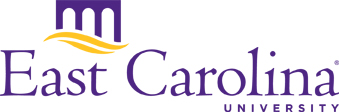 ECU Staff Senate AgendaTuesday, December 17, 2013ECHI Conference Room3:00 pm – 5:00 pmCall to Order – Chair, Senator Garrett KillianRoll Call – Senator Judy HavermannApproval of Minutes – Senator Judy HavermannExecutive Committee CommentsChair – Senator Garrett KillianChair Elect – Senator Mary SchillerTreasurer – Senator Lisa OrmondSecretary – Senator Judy HavermannCommittee Reports By-LawsCommunications and MarketingDiversityHuman ResourcesLeadership and Professional DevelopmentRewards and RecognitionMembership CommitteeScholarshipOld BusinessNew BusinessAnnouncementsThe next Staff Senate meeting will be held Thursday, January 9, 2013 in the East Carolina Heart Institute Conference Room.AdjournmentMeeting will adjourn early for the Holiday Social and Cookie/Candy Exchange!Attachments:  Approved Minutes of October 10, 2013